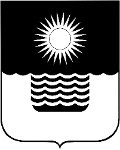 Р Е Ш Е Н И Е ДУМЫ МУНИЦИПАЛЬНОГО ОБРАЗОВАНИЯГОРОД-КУРОРТ ГЕЛЕНДЖИКот 27 ноября 2020 года 	                    		                        		№ 309г. ГеленджикО передаче недвижимого имущества муниципального образования город-курорт Геленджик в безвозмездное пользование государственному бюджетному учреждению здравоохранения «Городская поликлиника города-курорта Геленджик» министерства здравоохранения Краснодарского краяРассмотрев обращение исполняющего обязанности главного врача государственного бюджетного учреждения здравоохранения «Городская поликлиника города-курорта Геленджик» министерства здравоохранения Краснодарского края от 23 сентября 2020 года №2485, руководствуясь статьями 125, 215, 689, 690 Гражданского кодекса Российской Федерации, статьей 17.1 Федерального закона от 26 июля 2006 года №135-ФЗ «О защите конкуренции» (в редакции Федерального закона от 24 апреля 2020 года №140-ФЗ), статьями 16, 35 Федерального закона от 6 октября 2003 года №131-ФЗ «Об общих принципах организации местного самоуправления в Российской Федерации»
(в редакции Федерального закона от 9 ноября 2020 года №370-ФЗ), статьями 8, 25, 27, 70, 76 Устава муниципального образования город-курорт Геленджик, решением Думы муниципального образования город-курорт Геленджик
от 26 августа 2014 года №164 «Об утверждении Положения о порядке управления и распоряжения имуществом, находящимся в собственности муниципального образования город-курорт Геленджик» (в редакции решения Думы муниципального образования город-курорт Геленджик от 2 ноября
2020 года №302), учитывая заключение о возможности предоставления недвижимого имущества в безвозмездное пользование от 2 октября 2020 года №110-15-12556/20-29-05, Дума муниципального образования город-курорт Геленджик р е ш и л а:1.Передать государственному бюджетному учреждению здравоохранения «Городская поликлиника города-курорта Геленджик» министерства здравоохранения Краснодарского края в безвозмездное пользование в целях размещения медицинского кабинета сроком на 364 дня недвижимое имущество, принадлежащее на праве собственности муниципальному образованию
город-курорт Геленджик: нежилые помещения 10, 11, 12, 15, 16, 23, 24, кадастровый номер: 23:40:0507040:1290, площадью 60,3 кв.м, этаж 2, расположенные по адресу: Краснодарский край, г.Геленджик, с. Дивноморское, ул. Олега Кошевого, д.22а (далее - недвижимое имущество).2.Администрации муниципального образования город-курорт Геленджик (Богодистов) обеспечить:1) заключение договора безвозмездного пользования недвижимым имуществом, указанным в пункте 1 настоящего решения, с государственным бюджетным учреждением здравоохранения «Городская поликлиника города-курорта Геленджик» министерства здравоохранения Краснодарского края в установленном порядке;2) оформление акта приема-передачи недвижимого имущества, указанного в пункте 1 настоящего решения, по установленной форме.3.Контроль за выполнением настоящего решения возложить                                    на постоянную комиссию Думы муниципального образования город-курорт Геленджик по бюджету, налогам, социально-экономическому развитию, инфраструктуре муниципального образования, промышленности, транспорту, торговле, малому предпринимательству и сельскому хозяйству (Димитриев).4.Решение вступает в силу со дня его подписания. Председатель Думы муниципальногообразования город-курорт Геленджик				       М.Д. Димитриев